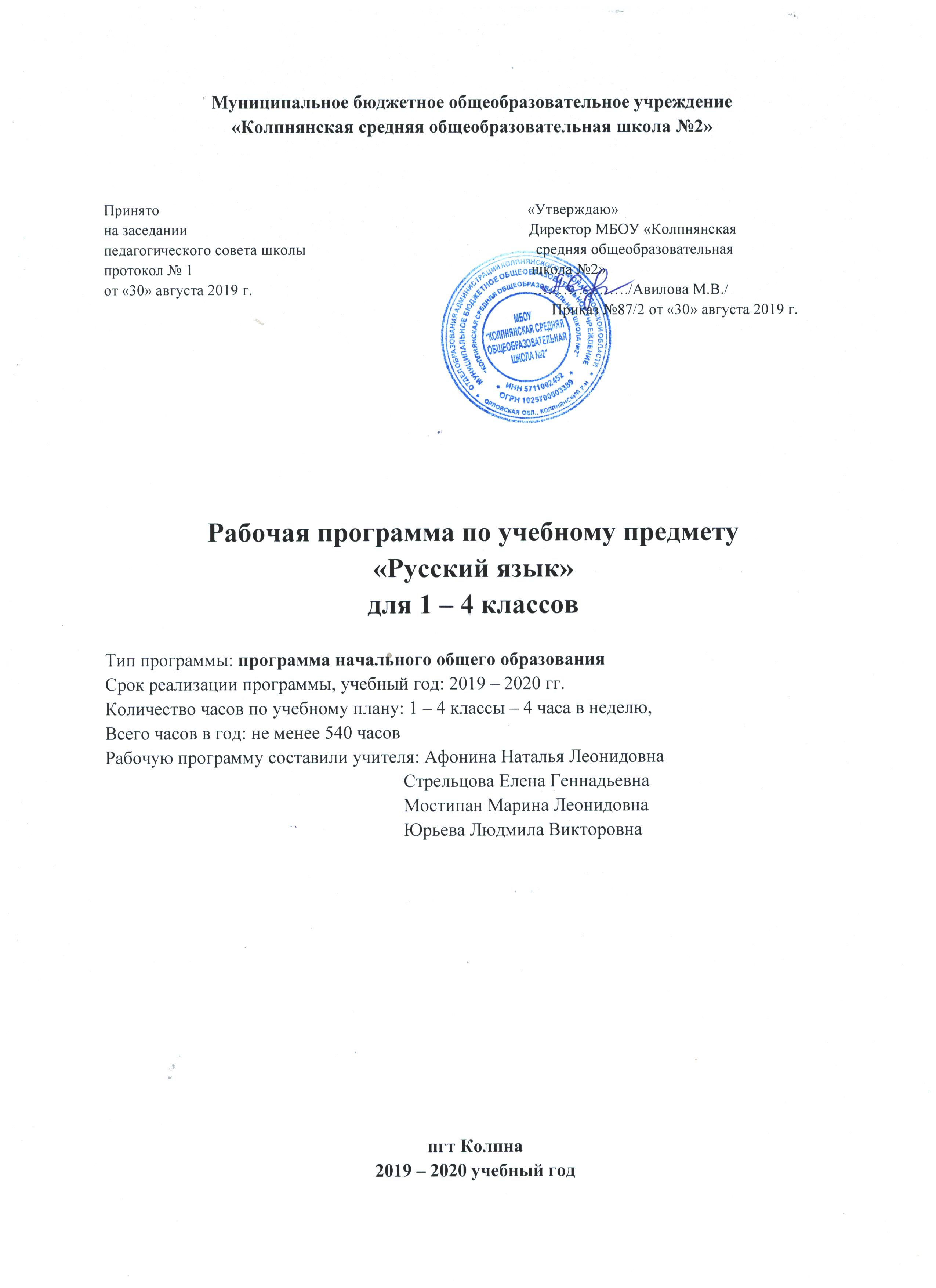     Рабочая программа по русскому языку составлена на основе: Федерального государственного образовательного стандарта начального общего образования; примерных программ начального общего образования; базисного учебного плана; авторской программы по УМК «Школа России» Канакиной В.П., Горецкого В.Г.идр. «Русский язык». – М.: Просвещение Рабочая программа разработана в соответствии с Основной образовательной программой начального общего образования МБОУ "Колпнянская средняя общеобразовательная школа №2",Колпнянского района, Орловской области.    В учебном плане школы на изучение русского языка в начальной школе выделяется - 540 часов, в т.ч.: в 1 классе — 132 ч: из них 92 ч отводится на уроки письма и литературного чтения, 40 ч — русский язык; во 2 классе – 136 часов,  в 3 классе - 136 часов; в 4 классе – 136 часов I. Планируемые результаты освоения программы курса «Русский язык»Содержание программы ориентировано на достижение обучающимися трёх групп ре- зультатов образования: личностных, метапредметных и предметных. Личностные результаты 1. Формирование чувства гордости за свою Родину, российский народ и историю России; осознание своей этнической и национальной принадлежности, формирование ценностей многонационального российского общества; становление гуманистических и демократических ценностных ориентаций. 2. Формирование целостного, социально ориентированного взгляда на мир в его органичном единстве и разнообразии природы, народов, культур и религий. 3. Формирование уважительного отношения к иному мнению, истории и культуре других народов. 4. Овладение начальными навыками адаптации в динамично изменяющемся и развивающемся мире. 5. Принятие и освоение социальной роли обучающегося, развитие мотивов учебной деятельности и формирование личностного смысла учения. 6. Развитие самостоятельности и личной ответственности за свои поступки, в том числе в информационной деятельности, на основе представлений о нравственных нормах, социальной справедливости и свободе. 7. Формирование эстетических потребностей, ценностей и чувств. 8. Развитие этических чувств, доброжелательности и эмоционально-нравственной отзывчивости, понимания и сопереживания чувствам других людей. 9. Развитие навыков сотрудничества со взрослыми и сверстниками в различных социальных ситуациях, умения не создавать конфликтов и находить выходы из спорных ситуаций. 10. Формирование установки на безопасный, здоровыйобраз жизни, мотивации к творческому труду, к работе на результат, бережному отношению к материальным и духовным ценностям. Метапредметные результаты 1. Овладение способностью принимать и сохранять цели и задачи учебной деятельности, поиска средств е. осуществления. 2. Формирование умения планировать, контролировать и оценивать учебные действия в соответствии с поставленной задачей и условиями е. реализации, определять наиболее эффективные способы достижения результата. 3. Использование знаково-символических средств представления информации. 4. Активное использование речевых средств для решения коммуникативных и познавательных задач. 5. Использование различных способов поиска (в справочных источниках), сбора, обработки, анализа, организации, передачи и интерпретации информации. 6. Овладение навыками смыслового чтения текстов различных стилей и жанров в соответствии с целями и задачами: осознанно строить речевое высказывание в соответствии с задачами коммуникации и составлять тексты в устной и письменной формах. 7. Овладение логическими действиями сравнения, анализа, синтеза, обобщения, классификации по родовидовым признакам, установления аналогий и причинно- следственных связей, построения рассуждений, отнесения к известным понятиям. 8. Готовность слушать собеседника и вести диалог, признавать возможность существования различных точек зрения и права каждого иметь свою, излагать своёмнение и аргументировать свою точку зрения и оценки событий. 9. Определение общей цели и путей е. достижения; умение договариваться о распределении функций и ролей в совместной деятельности; осуществлять взаимный контроль в совместной деятельности, адекватно оценивать собственное поведение и поведение окружающих. 10. Готовность конструктивно разрешать конфликты посредством учёта интересов сторон и сотрудничества. 11. Овладение начальными сведениями о сущности и особенностях объектов, процессов и явлений действительности в соответствии с содержанием учебного предмета «Русский язык». 12. Овладение базовыми предметными и межпредметными понятиями, отражающими существенные связи и отношения между объектами и процессами. 13. Умение работать в материальной и информационной среде начального общего образования (в том числе с учебными моделями) в соответствии с содержанием учебного предмета «Русский язык». Предметные результаты 1. Формирование первоначальных представлений о единстве и многообразии языкового и культурного пространства России, о языке как основе национального самосознания. 2. Понимание обучающимися того, что язык представляет собой явление национальной культуры и основное средство человеческого общения; осознание значения русского языка как государственного языка Российской Федерации, языка межнационального общения. 3. Сформированность позитивного отношения к правильной устной и письменной речи как показателям общей культуры и гражданской позиции человека. 4. Овладение первоначальными представлениями о нормах русского языка (орфоэпических, лексических, грамматических, орфографических, пунктуационных) и правилах речевого этикета. 5. Формирование умения ориентироваться в целях, задачах, средствах и условиях общения, выбирать адекватные языковые средства для успешного решения коммуникативных задач при составлении несложных монологических высказываний и письменных текстов. 6. Осознание безошибочного письма как одного из проявлений собственного уровня культуры, применение орфографических правил и правил постановки знаков препинания при записи собственных и предложенных текстов. Владение умением проверять написанное. 7. Овладение учебными действиями с языковыми единицами и формирование умения использовать знания для решения познавательных, практических и коммуникативных задач. 8. Освоение первоначальных научных представлений о системе и структуре русского языка: фонетике и графике, лексике, словообразовании (морфемике), морфологии и синтаксисе; об основных единицах языка, их признаках и особенностях употребления в речи; 9. Формирование умений опознавать и анализировать основные единицы языка, грамматические категории языка, употреблять языковые единицы адекватно ситуации речевого общения. II. Содержание учебного предмета, с указанием форм организации учебныхзанятий, основных видов учебной деятельности1 КЛАСС ( 92 +40 ч) Обучение грамоте (92 ч) Добукварный период является введением в систему языкового и литературного образования. Его содержание направлено на создание мотивации к учебной деятельности, развитие интереса к самому процессу чтения. Особое внимание на этом этапе уделяется выявлению начального уровня развитости устных форм речи у каждого ученика, особенно слушания и говорения. Стоит и другая задача — приобщение к учебной деятельности, приучение к требованиям школы.(9ч) Букварный период охватывает изучение первых согласных звуков и их буквенных обозначений; последующих гласных звуков и букв, их обозначающих; знакомство с гласными звуками, обозначающими два звука; знакомство с буквами, не обозначающими звуков. Специфическая особенность данного этапа заключается в непосредственном обучении чтению, усвоению его механизма. Первоклассники осваивают два вида чтения: орфографическое (читаю, как написано) и орфоэпическое (читаю, как говорю); работают со слоговыми таблицами и слогами-слияниями; осваивают письмо всех гласных и согласных букв, слогов с различными видами соединений, слов, предложений, небольших текстов.(83ч) Послебукварный период— повторительно-обобщающий этап. На данном этапе обучения грамоте осуществляется постепенный переход к чтению целыми словами, формируется умение читать про себя, развиваются и совершенствуются процессы сознательного, правильного, темпового и выразительного чтения слов, предложений, текстов. Учащиеся знакомятся с речевым этикетом (словесные способы выражения приветствия, благодарности, прощания и т.д.) на основе чтения и разыгрывания ситуаций общения. Обучение элементам фонетики, лексики и грамматики ид.т параллельно с формированием коммуникативно-речевых умений и навыков, с развитием творческих способностей детей. В этот период дети начинают читать литературные тексты и включаются в проектную деятельность по подготовке «Праздника букваря», в ходе которой происходит осмысление полученных в период обучения грамоте знаний.(18ч) Русский язык (40 ч )Наша речь (2 ч) Язык и речь. Виды речи. Русский язык – родной язык русского народа. Текст, предложение, диалог (3 ч) Текст (общее представление). Смысловая связь предложений в тексте. Заголовок текста. Предложение как группа слов, выражающая законченную мысль. Выделение предложения из речи. Установление связи слов в предложении. Диалог. Знаки препинания в конце предложения (точка, вопросительный, восклицательный знаки). Слова, слова, слова… (4 ч) Слово. Роль слов в речи. Слова-названия предметов и явлений, слова-названия признаков предметов, слова-названия действий предметов. Тематические группы слов. Вежливые слова. Слова однозначные и многозначные (общее представление). Слова, близкие и противоположные по значению. Словари учебника: толковый, близких и противоположных по значению слов. Слово и слог. Ударение. Перенос слов. (4 ч) Слово и слог. Перенос слов. Ударение (общее представление). Звуки и буквы (20 ч) Звуки и буквы. Русский алфавит, или Азбука. Гласные звуки. Ударные и безударные гласные звуки. Согласные звуки. Тв.рдые и мягкие согласные звуки. Мягкий знак как показатель мягкости согласного звука. Согласные звонкие и глухие. Шипящие согласные звуки. Заглавная буква в словах. Повторение (7 ч) 2 КЛАСС – 136 часов Наша речь (2 ч). Язык и речь, их значение в жизни. Речь – главный способ общения людей. Язык – средство общения. Диалог и монолог. Воспроизведение и уточнение сведений о видах речи (слушание, говорение, чтение, письмо, внутренняя речь). Особенности устной, письменной и внутренней речи. Текст (11 ч). Текст. Сопоставление текста и отдельных предложений, не объединённых общей темой. Тема и главная мысль текста. Связь между предложениями в тексте. Заголовок. Общее представление о структуре текста и выражение е. в плане. Красная строка в тексте.Предложение .Предложение как единица речи. Членение речи на предложения. Роль предложений в речи. Различение предложения, словосочетания, слова. Наблюдение над значением предложений, различных по цели высказывания и интонации (без терминологии), интонирование предложений. Логическое ударение. Оформление предложений в устной речи и на письме в прозаических и стихотворных текстах. Пунктуационное оформление диалогической речи и соответствующая ему интонационная окраска устного диалога. Главные и второстепенные члены предложения. Основа предложения. Подлежащее и сказуемое – главные члены предложения. Способы определения подлежащего и сказуемого в предложении. Связь слов в предложении. Упражнение в распознавании главных и второстепенных членов предложения. Распространённые и нераспространённые предложения. Вычленение из предложения пар слов, связанных по смыслу. Распространение предложений второстепенными членами. Составление предложений по данному подлежащему (сказуемому), из набора слов, по опорным словам, схеме, рисунку, заданной теме и их запись. Слова, слова, слова…(14 ч) Слово и его лексическое значение. Общее представление о лексическом значении слова. Слово – общее название многих однородных предметов. Тематические группы слов. Однозначные и многозначные слова. Прямое и переносное значения слов. Синонимы и антонимы. Наблюдение над употреблением в речи однозначных и многозначных слов, антонимов, синонимов, выбор нужного и точного слова, соответствующего предмету мысли. Работа со словарями учебника. Родственные слова. Однокоренные слова. Корень слова как значимая часть слова. Формирование умения распознавать однокоренные слова, отличать их от внешне сходных слов и форм слов. Упражнение в распознавании корня в слове, подборе однокоренных слов, в наблюдение над единообразным написанием корня в однокоренных словах. Слово, слог, ударение. Уточнение представлений о слове и слоге как минимальной произносительной единице, о слогообразующей роли гласной. Ударение, смыслоразличительная роль ударения. Наблюдение над разномастностью и подвижностью русского ударения. Использование свойств подвижности для проверки безударных гласных, проверяемых ударением. Совершенствование навыка определять в слове слоги, обозначать ударение, распознавать ударные и безударные слоги. Упражнение в правильном орфоэпическом произношении слов. Работа с орфоэпическим словарём. Перенос слов. Правила переноса слов с одной строки на другую. Упражнение в переносе слов. Звуки и буквы (30ч). Звуки и буквы. Уточнение представлений о звуках и буквах русского языка. Условное обозначение звуков речи. Звуко-буквенный разбор слов. Алфавит, его значение. Уточнение представлений об алфавите. Упражнение не запоминание названий букв и порядка букв в алфавите. Формирование умений располагать слова в алфавитном порядке. Алфавитное расположение слов в словарях, справочниках, энциклопедиях. Основные признаки гласных звуков? Их смыслоразличительная роль в слов. Соотношение гласных звуков и букв, обозначающих гласные звуки. Определение роли гласных букв в слове. Обозначение гласных звуков буквами в ударных и безударных слогах в корне однокоренных слов и форм одного и того же слова. Особенности проверяемого и проверочного слов. Способы проверки написания гласной в безударном слоге корня. Введение правила. Упражнение в обосновании способов проверки безударных гласных в корне слова, в правописании слов с безударными гласными, проверяемыми ударением. Слова с безударной гласной, непроверяемой ударением. Упражнение в написании слов с безударной гласной, проверяемой и не проверяемой ударением. Общее представление об орфограмме. Работа с орфографическим словарём. Правописание буквосочетаний с шипящими звуками (24ч) Основные признаки согласных звуков, их смыслоразличительная роль в слове. Буквы, обозначающие согласные звуки. Согласный звук .й,. и буква «и краткое». Двойные согласные буквы. Произношение и написание слов с двойными согласными. Твёрдые и мягкие согласные звуки, способы обозначения их на письме гласными буквами и мягким знаком. Правописание слов с мягким знаком. Буквосочетания чк, чн, щн, нч, нщ, произношение и написание слов с этими буквосочетаниями. Шипящие согласные звуки, обозначение шипящих звуков буквами. Правописание слов с сочетаниями жи–ши, ча – ща, чу – щу, чк – чн. Разделительный мягкий знак, его роль в слове. Разделительный мягкий знак, его роль в слове. Правописание слов с разделительным мягким знаком. Глухие и звонкие согласные звуки. Обозначение буквами парных по глухости- звонкости согласных звуков в конце слова и перед согласным. Особенности проверяемого и проверочного слов. Способы проверки написания глухих и звонких согласных в конце слова и перед согласным в корне слова. Введение правила. Упражнение в написании слов с парным по глухости – звонкости согласным в корне слова. Сопоставление правил обозначения буквами гласных в безударном слоге корня и парных по глухости – звонкости согласных в конце слова и перед согласным в корне слова. Упражнение в правописании гласных и согласных в корне однокоренных слов и форм одного и того же слова. Упражнения в правописании слов с изученными орфограммами. Части речи (56 ч) Слова - названия предметов, признаков предметов, действий предметов, их отнесённость к определённой части речи. Имя существительное как часть речи (ознакомление с лексическим значением имени существительного и вопросами, на которые отвечает эта часть речи). Роль имён существительных в речи. Одушевлённые и неодушевлённые имена существительные (общее представление), упражнение в их распознавании. Собственные и нарицательные имена существительные (общее представление). Заглавная буква в именах собственных. Правописание собственных имён существительных. Число имён существительных. Изменение имён существительных по числам. Употребление имён существительных только в одном числе (ножницы, молоко). Формирование умения воспроизводить лексическое значение имён существительных, различать имена существительные в прямом и переносном значении, имена существительные близкие и противоположные по значению. Совершенствование навыка правописания имён существительных с изученными орфограммами. Упражнения в распознавании имён существительных (их признаков), в правильном употреблении их в речи, в правописании имён существительных с изученными орфограммами. Глагол как часть речи (ознакомление с лексическим значением глагола и вопросами, на которые отвечает эта часть речи). Роль глаголов в речи. Число глаголов. Изменение глаголов по числам. Правописание глаголов с частицей не. Упражнение в распознавании глаголов (их признаков), в правильном употреблении их в речи и в правописании глаголов с изученными орфограммами. Формирование умений воспроизводить лексическое значение глаголов, распознавать глаголы в прямом и переносном значении, глаголы близкие и противоположные по значению. Текст- повествование (общее представление). Наблюдение над ролью глаголов в тексте- повествовании. Обучение составлению повествовательного текста. Имя прилагательное как часть речи (ознакомление с лексическим значением имени прилагательного и вопросами, на которые отвечает эта часть речи). Роль имён прилагательных в речи. Связь имени прилагательного с именем существительным в предложении и в словосочетании. Единственное и множественное число имён прилагательных. Изменение имён прилагательных по числам. Упражнение в распознавании имён прилагательных (их признаков), в правильном употреблении их в речи, в правописании имён прилагательных с изученными орфограммами. Формирование умения воспроизводить лексическое значение имён прилагательных, распознавать имена прилагательные в прямом и переносном значении, имена прилагательные близкие и противоположные по значению. Текст – описание. Наблюдение над ролью имён прилагательных в описательном тексте. Обучение составлению описательного текста. Местоимение как часть речи. Общее представление о личных местоимениях. Роль местоимений в речи. Упражнение в распознавании местоимений и правильном употреблении их в речи. Текст – рассуждение (общее представление). Обучение составлению текста- рассуждения. Предлог как часть речи. Роль предлогов в речи. Раздельное написание наиболее распространённых предлогов с именами существительными. Упражнение в распознавании предлогов, в правильном употреблении их с именами существительными, в правописании предлогов с именами существительными. Повторение (23 ч). 3 КЛАСС (136 Ч) Язык и речь (2 ч) Наша речь и наш язык. Текст. Предложение. Словосочетание (11 ч) Текст (повторение и углубление представлений). Предложение (повторение и углубление представлений о предложении и диалоге). Виды предложений по цели высказывания и интонации. Предложения с обращением (общее представление). Состав предложения. Простое и сложное предложения. Словосочетания. Слово в языке и речи (18 ч) Лексическое значение слова. Омонимы. Слово и словосочетание. Фразеологизмы. Части речи. Обобщение и углубление представлений об изученных частях речи (имени существительном, имени прилагательном, глаголе, местоимении, предлоге) и их признаках. Имя числительное (общее представление). Однокоренные слова. Слово и слог. Звуки и буквы (обобщение и углубление представлений). Состав слова (14 ч) Корень слова. Формы слова. Окончание. Приставка. Суффикс. Основа слова. Обобщение знаний о составе слова. Правописание частей слова (23) Правописание слов с безударными гласными в корне. Правописание слов с парными по глухости-звонкости согласными на конце слов и перед согласным в корне. Правописание слов с удвоенными согласными. Правописание суффиксов и приставок. Правописание приставок и предлогов. Правописание слов с разделительным твердым знаком (ъ). Имя существительное (27 ч) Повторение и углубление представлений. Число имен существительных. Падеж имен существительных. Имя прилагательное (15 ч) Повторение и углубление представлений об имени прилагательном. Текст- описание. Формы имен прилагательных. Род имен прилагательных. Число имен прилагательных. Падеж имен прилагательных. Местоимене (4 ч) Лицо, число, род личных местоимений. Глагол (14 ч) Повторение и углубление представлений о глаголе. Формы глагола. Число глаголов. Времена глагола. Род глаголов в прошедшем времени. Правописание частицы НЕ с глаголами. Повторение (7 ч) 4 КЛАСС (136 Ч) Повторение (9 ч) Наша речь и наш язык. Текст. Предложение. Обращение. Главные и второстепенные члены предложения. Основа предложения. Словосочетание. Однородные члены предложения. Простые и сложные предложения. Слово в языке и речи (23 ч) Лексическое значение слова. Состав слова. Значимые части слова. Правописание гласных и согласных в значимых частях слова. Правописание Ъ и Ь разделительных знаков. Части речи. Повторение и углубление представлений о частях речи. Наречие. Имя существительное (35 ч) Изменение по падежам. Три склонения имен существительных. Правописание безударных падежных окончаний имен существительных в единственном (множественном) числе. Имя прилагательное (23 ч) Повторение и углубление представлений об имени прилагательном. Изменение по падежам имен прилагательных. Правописание падежных окончаний имен прилагательных. Склонение имен прилагательных мужского и среднего рода в единственном числе. Склонение имен прилагательных женского рода в единственном числе. Склонение имен прилагательных во множественном числе. Личные местоимения (7 ч) Местоимение. Изменение по падежам личных местоимений. Правописание местоимений. Глагол (29 ч) Неопределенная форма глагола. Спряжение глагола. Изменение глаголов в настоящем и будущем времени по лицам и числам. I и II спряжение глаголов. Правописание глаголов с безударными личными окончаниями. Правописание возвратных глаголов. Правописание глаголов в прошедшем времени. Повторение (10 ч) Особенности организации учебного процесса по русскому языку 1 класс В основу реализации данного курса положен системно-деятельностный подход. Обучающиеся вовлекаются в исследовательскую деятельность, что является условием достижения образовательных результатов. Основной формой организации учебного процесса является классно-урочная система. В качестве дополнительных форм организации образовательного процесса используется система консультационной поддержки, индивидуальные занятия,.Организация психолого-педагогического сопровождения обучающихся направлена на: создание оптимальных условий обучения; исключение психотравмирующих факторов; сохранение психосоматического состояния здоровья учащихся; развитие положительной мотивации к освоению программы по биологии; развитие индивидуальности и одаренности каждого ребенка. Ведущие технологии, которая используется для достижения целей курса: - личностно-ориентированная; - информационно-коммуникативная; - технология проектной деятельности. Ведущие методы обучения: - словесный метод; Контроль и учёт предметных образовательных результатов ведётся по безотметочной системе и направлен на диагностирование уровня достижения обучающимися функциональной грамотности. Используемые формы контроля и учёта учебных и внеучебных достижений учащихся: -входящий контроль (тестирование); -текущая аттестация (тестирование, проверочные работы, устный и письменный опросы); - аттестация по итогам обучения за четверть (тестирование, проверочные работы,); - аттестация по итогам года (контрольное чтение, итоговая комплексная работа); - формы учета достижений (урочная деятельность - ведение тетрадей по литературному чтению, внеурочная деятельность – участие в олимпиадах, творческих отчетах, конкурсах и т.д.). 2-4 классы В соответствии с требованиями Стандарта, при оценке итоговых результатов освоения программы по русскому языку должны учитываться психологические возможности младшего школьника, нервно-психические проблемы, возникающие в процессе контроля, ситуативность эмоциональных реакций ребёнка. Оценивать диагностические и стандартизированные работы следует в соответствии с уровнем освоения второклассником программы по русскому языку. 70% сделанных верно заданий означает, что «стандарт выполнен». Система оценки достижения планируемых результатов изучения предмета предполагает комплексный уровневый подход к оценке результатов обучения русскому языку во втором классе. Объектом оценки предметных результатов служит способность второклассников решать учебно-познавательные и учебно-практические задачи. Оценка индивидуальных образовательных достижений ведётся «методом сложения», при котором фиксируется достижение опорного уровня и его превышение. В соответствии с требованиями Стандарта, составляющей комплекса оценки достижений являются материалы стартовой диагностики, промежуточных и итоговых стандартизированных работ по русскому языку. Остальные работы подобраны так, чтобы их совокупность демонстрировала нарастающие успешность, объём и глубину знаний, достижение более высоких уровней формируемых учебных действий. Текущий контроль по русскому языку осуществляется в письменной и в устной форме. Письменные работы для текущего контроля проводятся не реже одного раза в неделю в форме самостоятельной работы или словарного диктанта. Работы для текущего контроля состоят из нескольких однотипных заданий, с помощью которых осуществляется всесторонняя проверка только одного определённого умения. Тематический контроль по русскому языку проводится в письменной форме. Для тематических проверок выбираются узловые вопросы программы: проверка безударных гласных в корне слова, парных согласных, определение частей речи и др. Проверочные работы позволяют проверить, например, знания правил проверки безударных гласных, главных членов предложений и др. В этом случае для обеспечения самостоятельности учащихся подбирается несколько вариантов работы, на выполнение которой отводится 5-6 минут урока. Основанием для выставления итоговой оценки знаний служат результаты наблюдений учителя за повседневной работой обучающихся, устного опроса, текущих, диагностических и итоговых стандартизированных контрольных работ. Основные виды письменных работ по русскому языку: списывание, диктанты (объяснительные, предупредительные, зрительные, творческие, контрольные, словарные и т.д.), обучающие изложения и сочинения. В конце года проводится итоговая комплексная проверочная работа на межпредметной основе. Одной из е. целей является оценка предметных и метапредметных результатов освоения программы по русскому языку во втором классе: способность решать учебно-практические и учебно- познавательные задачи, сформированность  обобщённых способов деятельности, коммуникативных и информационных умений. III. Тематическое планирование1 классРусский язык                                                                    2 класс                             Тематическое планирование 3 класс Итого 136 часов 4 классИтого 136 часов№Тема  урокаТема  урокаТема  урокаТема  урокаКоличество часов1История возникновения письма.История возникновения письма.История возникновения письма.История возникновения письма.12Знакомство с новым предметом.Знакомство с новым предметом.Знакомство с новым предметом.Знакомство с новым предметом.13Рабочая  строка.Рабочая  строка.Рабочая  строка.Рабочая  строка.14Рабочая  строка.Рабочая  строка.Рабочая  строка.Рабочая  строка.15Письмо  наклонных прямых.Письмо  наклонных прямых.Письмо  наклонных прямых.Письмо  наклонных прямых.16Письмо  наклонных  прямых  с  закруглением  внизу.Письмо  наклонных  прямых  с  закруглением  внизу.Письмо  наклонных  прямых  с  закруглением  внизу.Письмо  наклонных  прямых  с  закруглением  внизу.17Письмо  наклонных прямых с  закруглением  вверху  и  внизу.Письмо  наклонных прямых с  закруглением  вверху  и  внизу.Письмо  наклонных прямых с  закруглением  вверху  и  внизу.Письмо  наклонных прямых с  закруглением  вверху  и  внизу.18Письмо  удлиненной  петли  вверху  и  внизу.Письмо  удлиненной  петли  вверху  и  внизу.Письмо  удлиненной  петли  вверху  и  внизу.Письмо  удлиненной  петли  вверху  и  внизу.19Письмо  овалов.Письмо  овалов.Письмо  овалов.Письмо  овалов.110Строчная и прописная  буква  А аСтрочная и прописная  буква  А аСтрочная и прописная  буква  А аСтрочная и прописная  буква  А а111Строчная и прописная  буква  О о.  Строчная и прописная  буква  О о.  Строчная и прописная  буква  О о.  Строчная и прописная  буква  О о.  112Строчная и прописная  буква  И и.Строчная и прописная  буква  И и.Строчная и прописная  буква  И и.Строчная и прописная  буква  И и.113Письмо  буквы  ы.Письмо  буквы  ы.Письмо  буквы  ы.Письмо  буквы  ы.114Строчная и прописная  буква  У у.Строчная и прописная  буква  У у.Строчная и прописная  буква  У у.Строчная и прописная  буква  У у.115Закрепление написания изученных букв.Закрепление написания изученных букв.Закрепление написания изученных букв.Закрепление написания изученных букв.116Строчная  буква  н.Строчная  буква  н.Строчная  буква  н.Строчная  буква  н.117Прописная  буква   Н.Прописная  буква   Н.Прописная  буква   Н.Прописная  буква   Н.118Строчная и прописная буквы с,С.Строчная и прописная буквы с,С.Строчная и прописная буквы с,С.Строчная и прописная буквы с,С.119Закрепление написания изученных букв.Закрепление написания изученных букв.Закрепление написания изученных букв.Закрепление написания изученных букв.120Строчная буква к.Строчная буква к.Строчная буква к.Строчная буква к.121Заглавная буква К.Заглавная буква К.Заглавная буква К.Заглавная буква К.122Строчная буква т.Строчная буква т.Строчная буква т.Строчная буква т.123Прописная буква Т.Прописная буква Т.Прописная буква Т.Прописная буква Т.124Строчная  буква  л.Строчная  буква  л.Строчная  буква  л.Строчная  буква  л.125Прописная буква Л.Прописная буква Л.Прописная буква Л.Прописная буква Л.126Строчная буква  р.Строчная буква  р.Строчная буква  р.Строчная буква  р.127Строчная и прописная буквы  р, Р.Строчная и прописная буквы  р, Р.Строчная и прописная буквы  р, Р.Строчная и прописная буквы  р, Р.128Строчная буква в.Строчная буква в.Строчная буква в.Строчная буква в.129Строчная и прописная буквы в, В.Строчная и прописная буквы в, В.Строчная и прописная буквы в, В.Строчная и прописная буквы в, В.130Строчная  буква  е.Строчная  буква  е.Строчная  буква  е.Строчная  буква  е.131Прописная буква  Е.Прописная буква  Е.Прописная буква  Е.Прописная буква  Е.132Строчная и прописная  буквы п,П..Строчная и прописная  буквы п,П..Строчная и прописная  буквы п,П..Строчная и прописная  буквы п,П..133Строчная  и  прописная  буквы  П,п.  Закрепление.Строчная  и  прописная  буквы  П,п.  Закрепление.Строчная  и  прописная  буквы  П,п.  Закрепление.Строчная  и  прописная  буквы  П,п.  Закрепление.134Строчная  буква  м.Строчная  буква  м.Строчная  буква  м.Строчная  буква  м.135Прописная  буква  М.Прописная  буква  М.Прописная  буква  М.Прописная  буква  М.136Прописная  и  строчная  буквы  М,м.  Закрепление.Прописная  и  строчная  буквы  М,м.  Закрепление.Прописная  и  строчная  буквы  М,м.  Закрепление.Прописная  и  строчная  буквы  М,м.  Закрепление.137Строчная  буква  з.Строчная  буква  з.Строчная  буква  з.Строчная  буква  з.138Прописная  буква  З.Прописная  буква  З.Прописная  буква  З.Прописная  буква  З.139Строчная  буква  б.Строчная  буква  б.Строчная  буква  б.Строчная  буква  б.140Прописная  буква  Б.Прописная  буква  Б.Прописная  буква  Б.Прописная  буква  Б.141Буквы  Б,б.  Закрепление.Буквы  Б,б.  Закрепление.Буквы  Б,б.  Закрепление.Буквы  Б,б.  Закрепление.142Строчная  буква  д.Строчная  буква  д.Строчная  буква  д.Строчная  буква  д.143Прописная  буква  Д.Прописная  буква  Д.Прописная  буква  Д.Прописная  буква  Д.144Строчная  и  прописная  буквы  Д,д.  Закрепление.Строчная  и  прописная  буквы  Д,д.  Закрепление.Строчная  и  прописная  буквы  Д,д.  Закрепление.Строчная  и  прописная  буквы  Д,д.  Закрепление.145Строчная  буква  я.Строчная  буква  я.Строчная  буква  я.Строчная  буква  я.146Прописная буква  Я.Прописная буква  Я.Прописная буква  Я.Прописная буква  Я.147Строчная  и  прописная  буквы  Я,я.  Закрепление.Строчная  и  прописная  буквы  Я,я.  Закрепление.Строчная  и  прописная  буквы  Я,я.  Закрепление.Строчная  и  прописная  буквы  Я,я.  Закрепление.148Строчная  и  прописная  буквы  Я,я.  Обобщение.Строчная  и  прописная  буквы  Я,я.  Обобщение.Строчная  и  прописная  буквы  Я,я.  Обобщение.Строчная  и  прописная  буквы  Я,я.  Обобщение.149Строчная буква г.Строчная буква г.Строчная буква г.Строчная буква г.150Строчная  и  прописная буквы Г,г.  Закрепление.Строчная  и  прописная буквы Г,г.  Закрепление.Строчная  и  прописная буквы Г,г.  Закрепление.Строчная  и  прописная буквы Г,г.  Закрепление.151Строчная буква  ч. Сочетания  ча, чу.Строчная буква  ч. Сочетания  ча, чу.Строчная буква  ч. Сочетания  ча, чу.Строчная буква  ч. Сочетания  ча, чу.152Прописная  буква  Ч.Прописная  буква  Ч.Прописная  буква  Ч.Прописная  буква  Ч.153Буква  Ь—знак  мягкости.Буква  Ь—знак  мягкости.Буква  Ь—знак  мягкости.Буква  Ь—знак  мягкости.154Буква  Ь в  середине  слова.Буква  Ь в  середине  слова.Буква  Ь в  середине  слова.Буква  Ь в  середине  слова.155Закрепление  по  теме  «Буква  Ь—показатель  мягкости».Закрепление  по  теме  «Буква  Ь—показатель  мягкости».Закрепление  по  теме  «Буква  Ь—показатель  мягкости».Закрепление  по  теме  «Буква  Ь—показатель  мягкости».156Строчная  буква  ш.Строчная  буква  ш.Строчная  буква  ш.1157Прописная  буква  Ш.Прописная  буква  Ш.Прописная  буква  Ш.1158Правописание  ши.Правописание  ши.Правописание  ши.1159Строчная  буква  ж.Строчная  буква  ж.Строчная  буква  ж.1160Прописная  буква  Ж.Прописная  буква  Ж.Прописная  буква  Ж.1161Правописание  жи, ши.Правописание  жи, ши.Правописание  жи, ши.1162Строчная  буква  ё. Буква  ё  после  гласных  и  после  согласных.Строчная  буква  ё. Буква  ё  после  гласных  и  после  согласных.Строчная  буква  ё. Буква  ё  после  гласных  и  после  согласных.1163Прописная  буква  Ё.Прописная  буква  Ё.Прописная  буква  Ё.1164Буква  й.  Слова  с буквой  й.Буква  й.  Слова  с буквой  й.Буква  й.  Слова  с буквой  й.1165Закрепление  по  теме  «Буква  й.  Письмо слов с  буквой  й».Закрепление  по  теме  «Буква  й.  Письмо слов с  буквой  й».Закрепление  по  теме  «Буква  й.  Письмо слов с  буквой  й».1166Строчная и пррописная буквы  х  Х.Строчная и пррописная буквы  х  Х.Строчная и пррописная буквы  х  Х.1167Строчная  и  прописная буквы  Х,х.  Закрепление.Строчная  и  прописная буквы  Х,х.  Закрепление.Строчная  и  прописная буквы  Х,х.  Закрепление.1168Строчная  буква  ю.Строчная  буква  ю.Строчная  буква  ю.1169Прописная буква  Ю.Прописная буква  Ю.Прописная буква  Ю.1170Строчная буква  ц.Строчная буква  ц.Строчная буква  ц.1171Прописная  буква  Ц.Прописная  буква  Ц.Прописная  буква  Ц.1172Строчная буква  э.Строчная буква  э.Строчная буква  э.1173Прописная  буква  Э.Прописная  буква  Э.Прописная  буква  Э.1174Строчная  буква щ. Сочетание ща, щу.Строчная  буква щ. Сочетание ща, щу.Строчная  буква щ. Сочетание ща, щу.1175Прописная буква Щ . Сочетания ща, щу.Прописная буква Щ . Сочетания ща, щу.Прописная буква Щ . Сочетания ща, щу.1176Строчная  буква  ф,Строчная  буква  ф,Строчная  буква  ф,1177 Прописная буква Ф. Прописная буква Ф. Прописная буква Ф.1178Письмо  слов  с  Ъ,Ь.Письмо  слов  с  Ъ,Ь.Письмо  слов  с  Ъ,Ь.1179Письмо  слов  с  Ъ,Ь.Письмо  слов  с  Ъ,Ь.Письмо  слов  с  Ъ,Ь.1180Алфавит. Обобщение и  закрепление.Алфавит. Обобщение и  закрепление.Алфавит. Обобщение и  закрепление.1181Закрепление изученного материала. Закрепление изученного материала. Закрепление изученного материала. 1182Повторение написания слов с сочетаниями ча – ща.Повторение написания слов с сочетаниями ча – ща.Повторение написания слов с сочетаниями ча – ща.1183Письмо слов с сочетаниями чу – щу.Письмо слов с сочетаниями чу – щу.Письмо слов с сочетаниями чу – щу.1184Письмо текста под диктовку.Письмо текста под диктовку.Письмо текста под диктовку.1185Повторение и написание слов с изученными буквами.Повторение и написание слов с изученными буквами.Повторение и написание слов с изученными буквами.1186Повторение написания слов с сочетаниями жи – ши.Повторение написания слов с сочетаниями жи – ши.Повторение написания слов с сочетаниями жи – ши.1187Списывание предложений с печатного текста.Списывание предложений с печатного текста.Списывание предложений с печатного текста.1188Заглавная буква в словах.Заглавная буква в словах.Заглавная буква в словах.1189Деление слов на слоги.Деление слов на слоги.Деление слов на слоги.1190Письмо слов с ъ и ь знаками.Письмо слов с ъ и ь знаками.Письмо слов с ъ и ь знаками.1191Проверочный диктант.Проверочный диктант.Проверочный диктант.1192Работа над ошибками. Закрепление изученного.Работа над ошибками. Закрепление изученного.Работа над ошибками. Закрепление изученного.11№Тема урокаКоличество часов1.Знакомство с учебником. Язык и речь.12.Речь устная и письменная.13.Текст. Заголовок текста.14.Предложение. Связь слов в предложении.15.Диалог.16.Слово. Роль слов в речи.17.Слова- названия предметов и явлений,  признаков предметов, действий предметов. 18.Вежливые слова.19.Слова однозначные и многозначные, близкие и противоположные по значению.110.Слово и слог. Перенос слов.111.Правила переноса слов.112.Ударение.  Ударный и безударный слог.113.Звуки и буквы.114.Звуки и буквы.115Русский алфавит, или Азбука.116.Гласные звуки.117.Буквы е, ё, ю, я и их функции в слове.118.Слова с буквой э.119.Ударные и безударные гласные звуки.120Проверочное и проверяемое слово .  Способы проверки написания буквы, обозначающей безударный гласный звук.121.Написание слов с  проверяемой буквой безударного гл. звука.122.Написание слов с  непроверяемой  безударной гласной.. 123.Согласные звуки.124.Слова с удвоенными согласными.125Твердые и мягкие согласные звуки. Обозначение мягкости согласных буквами  и, е, ё,ю ,я .126.Твердые и мягкие согласные звуки. Закрепление изученного.127Мягкий знак как показатель мягкости согласного звука.128.Мягкий знак как показатель мягкости согласного звука. Закрепление. 129.Глухие и звонкие согласные звуки.130.Обозначение парного по глухости-звонкости звука на конце слова.131Обозначение парного по глухости-звонкости звука на конце слова в двусложных словах. Особенности проверяемых и проверочных слов.132.Проверка слов с парным по глухости- звонкости согласным. Закрепление  изученного. 133.Шипящие согласные звуки.134.Шипящие согласные звуки. Закрепление. Проект «Скороговорки»135.Буквосочетания ЧК, ЧН, ЧТ.136.Буквосочетания ЖИ-ШИ, ЧА-ЩА, ЧУ-ЩУ.137.Буквосочетания ЖИ-ШИ, ЧА-ЩА, ЧУ-ЩУ.  Закрепление. 138.Заглавная буква в словах.139.Заглавная буква в словах. Закрепление изученного.140.Проект «Сказочная страничка». Повторение пройденного.1№ Наименование разделов и темКоличество часов1Наша речь32Текст 33Предложение 114Слова, слова, слова...195Звуки и буквы 526Части речи387Повторение10Итого136№п/пТема урокаКол-во часовчасов1Наша речь.   Виды речи1 2Наш язык1  3Текст.  Типы текстов14Предложение. Виды предложений по цели высказывания15Виды предложений по    интонации16Обращение17Главные и второстепенные члены предложений18Главные и второстепенные члены предложения19Простое и сложное предложение110Простое и сложное предложения111Словосочетание112Словосочетание113Контрольный диктант  №1  по теме «Предложение»114Работа над ошибками. Слово и его лексическое значение. Слова однозначные и многозначные115Синонимы и антонимы116Омонимы 117Слово и словосочетание1118Устойчивые словосочетания слов (фразеологизмы)119Подробное изложение после зрительного восприятия текста120 Части речи. 121Имя существительное. Местоимение122Части речи. Имя прилагательное 123Части речи. Глагол.124Имя числительное как часть речи.125Однокоренные слова.126Слово и слог. Гласные звуки и буквы.127Согласные звуки и буквы.128Звонкие и глухие согласные звуки. Разделительный мягкий знак129Обобщение и закрепление изученного130Закрепление изученного материала131Контрольный диктант №2 по теме «Слово в языке и речи»132Работа над ошибками.Корень слова.133Упражнение в написании корня в однокоренных словах.Сложные слова134Формы слова. Окончание .135Упражнение в нахождении окончаний136Приставка. (общее понятие).137Приставка – значимая часть слова.138Суффикс (общее понятие)139Образование слов с помощью суффиксов140Сочинение по репродукции картины А.А.Рылова «В голубом просторе»1141Основа слова142Упражнение в разборе слов по составу.143Упражнения в разборе слов по составу144Контрольный диктант №3 по теме «Состав слова»145Работа над ошибками. Проект «Семья слов»146 В каких значимых частях слова есть орфограммы?147Правописание слов с безударными гласными в корне148Правописание слов с безударными гласными в корне149Правописание слов с парными по глухости-звонкости согласными в корне150Правописание слов с парными звонкими и глухими согласными151Обучающее изложение«Клесты»152Правописание слов с непроизносимым согласным в корне153Правописание слов с непроизносимым согласным в корне154Двойные согласные155Правописание слов с удвоенными согласными156Контрольный диктант№4 по теме «Правописание корней слова»158Правописание приставок и суффиксов. Суффиксы –ик, -ек159Упражнение в правописании суффиксов160Упражнения в правописании суффиксов161Правописание слов с приставками162Упражнение в правописании значимых частей слова163Правописание приставок и предлогов164Обучающее изложение165Написание слов с «ъ»166Упражнение в написании слов с «ь», «ъ».167Упражнения в написании слов с «ь» и «ъ»168Контрольный диктант №5 по теме  «Правописание частей слова»169Анализ контрольного диктанта. Проект «Составляем орфографический словарь»1170Части речи171Имя существительное как часть речи172Одушевленные и неодушевленные имена существительные173Изложение повествовательного текста174Работа над ошибками.Собственные и нарицательные имена существительные175Изменение имен существительных по числам176Изменение имён существительных по числам177Род имен существительных178Определение рода имен существительных в косвенных падежах179Определение рода имён существительных в косвенных падежах180Мягкий знак на конце имен существительных после шипящих181Упражнение в написании имен существительных, оканчивающихся на шипящий звук182Контрольный диктант №6  по теме «Имя существительное»183Работа над ошибками.Склонение имён существительных. 184Падеж имён существительных.  Несклоняемые имена существительные.185Сочинение по репродукции картины И.Я. Билибина  «Иван-царевич и лягушка-квакушка»186Именительный падеж имен существительных187Родительный падеж имен существительных188Дательный падеж имен существительных189Винительный падеж имен существительных190Творительный падеж  имен  существительных191Предложный падеж имен существительных192Подробное изложение повествовательного текста(упр.101 с.56)193Обобщение знаний  о  падежах имен существительных194Диктант№7 по теме «Правописание окончаний имен существительных)195Сочинение по репродукции картины К.Ф. Юона  «Конец зимы»196Работа над ошибками.Проект «Зимняя страничка»197Понятие об имени прилагательном как части речи.198Имя прилагательное как часть речи199Связь имен прилагательных с именами существительными. 1100Упражнение в употреблении и правописании имен прилагательных1101Род имен прилагательных.1 102Изменение имен прилагательных по родам. Правописание родовых окончаний имен прилагательных1103Изменение имён прилагательных по родам1104Изменение имен прилагательных по числам1105Изменение имен прилагательных по числам1106Изменение имен прилагательным по падежам (общее представление)1107Упражнение в определении падежа имен прилагательных1108Упражнение в выделении признаков имени прилагательного  как части речи 1109Контрольный диктант№8  по теме «имя прилагательное»1110Работа над ошибками, допущенными в диктанте. Обобщение знаний об имени прилагательном1111Личные местоимения (общее представление)1112Изменение личных местоимений по родам.1113Обобщение знаний о местоимении1114Понятие о глаголе как части речи1115Упражнение в распознавании глаголов среди однокоренных слов1116Глаголы в неопределенной форме1117Упражнение в распознавании глаголов в неопределенной форме1118Число глаголов. Изменение глаголов по числам1119Времена глаголов. 1120Упражнение в определении времени глагола. 2-е лицо глаголов1121Изменение глаголов по временам1122Подробное изложение повествовательного текста1123Изменение глаголов прошедшего времени по родам. Работа над ошибками, допущенными в изложении1124Упражнение в определении рода глагола в прошедшем времени.1125Частица не с глаголами1126Обобщение знаний о глаголе1127Контрольный диктант  №9  по теме «Глагол»1128Работа над ошибками. Закрепление знаний о глаголе.1129Части речи1130Обобщение изученного о слове, предложении1131Итоговый контрольный диктант.1132Правописание окончаний имен прилагательных1133Правописание приставок и предлогов1134Правописание безударных гласных1135Однокоренные слова. Разбор слов по составу1136Обобщение знаний.1133Правописание приставок и предлогов1134Правописание безударных гласных1135Однокоренные слова. Разбор слов по составу1136Обобщение знаний.1№п/пТема урокаКол-во часов№п/пТема урока1 Наша речь и наш язык. 12Текст. План текста13Типы текстов. 14Обучающее изложение15 Предложение как единица речи.Виды предложений по цели высказывания и по интонации 16Обращение. Главные и второстепенные члены предложения. Основа предложения17Распространённые и нераспространённые предложения.Проверочная работа №1 по теме «Повторение» 18Контрольный диктант №1 по теме «Повторение»19 Анализ ошибок, допущенных в контрольной работе. Словосочетание. 110Однородные члены предложения.Знаки препинания в предложениях с однородными членами.Словарный диктант №1111Связь однородных членов в предложении с помощью интонации перечисления 112Однородные члены предложения.113Простые и сложные предложения114Простые и сложные предложения. Знаки препинания в сложном предложении115Знаки препинания в сложном предложении 116Проверочная работа №2 по теме «Предложение» 117Лексическое значение слова 118Заимствованные слова.Устаревшие слова.Многозначные слова 119Контрольное списывание №1 120Синонимы. Антонимы. Омонимы121Фразеологизмы.  122Части речи 123Части речи.124Наречие 125Наречие.Проверочная работа №3 по теме «Части речи»126Значимые части слова.Однокоренные слова.Корень слова 127Состав слова. Суффиксы и приставки. Разбор слова по составу128Правописание гласных и согласных в корнях слов 129Упражнение в написании приставок и суффиксов 130Упражнение в написании гласных и согласных в корне, приставке и суффиксе.Словарный диктант №2 131Правописание Ъ и Ь разделительных знаков. 132Сочинение-отзыв по репродукции картины В.М.Васнецова «Иван-царевич на Сером волке» 133Изменение по падежам 134Контрольный диктант №2 по теме« Слово в языке и речи» 135Анализ ошибок, допущенных в контрольной работе. Признаки падежных форм имён существительных 136Упражнение в склонении имён существительных и в распознавании падежей 137Несклоняемые имена существительные 138Три склонения имён существительных. 1-е склонение имён существительных 139Падежные окончания имён существительных 1-го склонения 140Сочинение по репродукции картины художника А.А. Пластова «Первый снег» 1412-е склонение имён существительных 142Падежные окончания имён существительных 2-го склонения 1433-е склонение имён существительных 144Падежные окончания имён существительных 3-го склонения 145Сочинение отзыв по репродукции картины художника В.А. Тропинина «Кружевница» 146Способы проверки безударных падежных окончаний имён существительных 147Именительный и винительный падежи 148Родительный падеж 149Именительный, родительный и винительный падежи одушевлённых имён существительных 150Дательный падеж 151Упражнение в правописании окончаний имен существительных в дательном падеже 152Творительный падеж. Упражнение в правописании окончаний имен существительных в творительном падеже 153Предложный падеж 154Упражнение в правописании окончаний имен существительных в предложном падеже 155Правописание безударных окончаний имен существительных во всех падежах 156Упражнение в правописании безударных окончаний имён существительных в родительном, дательном и предложном падежах157Упражнение в правописании безударных падежных окончаний имён существительных. Словарный диктант №3  158Изложение повествовательного текста по самостоятельно составленному плану 159Контрольный диктант №3 за 1 полугодие160Работа над ошибками.Общее представление о склонении имён существительных во множественном числе161Именительный падеж множественного числа162Родительный падеж множественного числа163Изложение повествовательного текста по самостоятельно составленному плану.164Винительный падеж множественного числа одушевлённых имён существительных165Дательный, творительный, предложный падежи множественного числа 166Проверочная работа №4 по теме «Имя существительное».167Значение и употребление в речи. Словообразование имён прилагательных168Род и число имён прилагательных.169Контрольный диктант №4 по теме «Имя существительное»170Работа над ошибками. Изменение по падежам имён прилагательных в единственном числе 171Склонение имён прилагательных. 172Склонение имён прилагательных мужского и среднего рода в единственном числе 173Именительный падеж имён прилагательных мужского и среднего рода 174Родительный падеж имён прилагательных мужского и среднего рода.175Дательный падеж имён прилагательных мужского и среднего рода 176Именительный, винительный, родительный падежи имён прилагательных мужского и среднего рода 177Творительный и предложный падежи имён прилагательных мужского и среднего рода 178Правописание падежных окончаний имён прилагательных мужского и среднего рода 179Выборочное изложение повествовательного текста с элементами описания 180Контрольное списывание №2 181Правописание безударных падежных окончаний имён прилагательных женского рода в единственном числе 182Родительный, дательный, творительный и предложный падежи имён прилагательных женского рода 183Правописание падежных окончаний имен прилагательных женского рода в родительном, дательном, творительном и предложном падежах 184Правописание падежных окончаний имен прилагательных женского рода в родительном, дательном, творительном и предложном падежах Словарный диктант №4 185Составление текста по репродукции картины Н.К.Рериха «Заморские гости» 186Именительный и винительный падежи имён прилагательных множественного числа 187Родительный и предложный падежи имён прилагательных множественного числа 188Дательный и творительный падежи имён прилагательных множественного числа. 189Проверочная работа №5 по теме «Имя прилагательное».190Контрольный диктант №5 по теме «Имя прилагательное» 191Анализ ошибок, допущенных в контрольной работе.Роль местоимений в речи 192Личные местоимения 1-го, 2-го, 3-го лица.193Склонение личных местоимений 1-го и 2-го лица единственного и множественного числа.194Склонение личных местоимений 3-го лица единственного и множественного числа 195Упражнение в правописании местоимений и правильном употреблении их в речи. 196Морфологический разбор местоимений.Проверочная работа №6 по теме «Личные местоимения» 197Глагол как часть речи (повторение) 198Время глагола 199Изменение глаголов по временам 1100Неопределённая форма глагола1101Контрольный диктант №6 за 3 четверть1102Анализ ошибок, допущенных в контрольной работе.Неопределённая форма глагола 1103Образование временных форм от глагола в неопределенной форме 1104Изложение по самостоятельно составленному плану 1105Изменение глаголов настоящего и будущего времени по лицам и числам (спряжение) 11062-е лицо глаголов единственного числа настоящего и будущего времени 1107Упражнение в правописании глаголов во 2-ом лице единственного числа и правописании не с глаголами 1108Сочинение по репродукции картины И.И. Левитана «Весна. Большая вода» 1109Ι и ΙΙ спряжения глаголов.Спряжение глаголов в настоящем времени 1110Спряжение глаголов в будущем времени 1111Личные окончания глаголов I и II спряжений  1112Правописание безударных личных окончаний глаголов в настоящем и в будущем времени 1113Изложение деформированного повествовательного текста1114Упражнение в распознавании спряжения глаголов по неопределенной форме 1115Правописание безударных личных окончаний глаголов в настоящем и в будущем времени.Словарный диктант № 5 1116Правописание безударных личных окончаний глаголов в настоящем и в будущем времени 1117Контрольное списывание №31118Правописание возвратных глаголов в настоящем и будущем времени 1119Правописание возвратных глаголов в настоящем и будущем времени 1120Правописание глаголов в прошедшем времени 1121Проверочная работа № 7 по теме «Глагол» 1122Обобщение по теме «Глагол».Морфологический разбор глагола 1123Контрольный диктант №7 по теме «Глагол»1124Анализ ошибок, допущенных в контрольной работе.1125Изложение повествовательного текста1126Повторение по теме «Наша речь и наш язык» 1127Повторение по теме «Текст» 1128Повторение по теме «Предложение» 1129Контрольный диктант № 8 за 4 четверть1130Анализ ошибок, допущенных в контрольной работе.Повторение по теме «Имя существительное» 1131Промежуточная аттестация (контрольная работа)1132Орфограммы в значимых частях слова 1133Орфограммы в значимых частях слова 1134Орфограммы в значимых частях слова1135Обобщение знаний по курсу «Русский язык» 1136Игра «Родное слово» 1